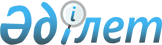 Қазақстан Республикасы Үкіметінің 2006 жылғы 25 тамыздағы N 822 қаулысына
өзгерістер енгізу туралыҚазақстан Республикасы Үкіметінің 2007 жылғы 28 желтоқсандағы N 1333 Қаулысы

      Қазақстан Республикасының Үкіметі  ҚАУЛЫ ЕТЕДІ: 

      1. "Қазақстан Республикасының әлеуметтік-экономикалық дамуының 2007-2009 жылдарға арналған орта мерзімді жоспары (екінші кезең) туралы" Қазақстан Республикасы Үкіметінің 2006 жылғы 25 тамыздағы N 822  қаулысына  (Қазақстан Республикасының ПҮАЖ-ы, 2006 ж., N 33, 357-құжат) мынадай өзгерістер енгізілсін: 

      көрсетілген қаулымен бекітілген Қазақстан Республикасының әлеуметтік-экономикалық дамуының 2007-2009 жылдарға арналған орта мерзімді жоспарында (екінші кезең): 

      "Қолданыстағы және әзірленетін мемлекеттік және салалық (секторалдық) бағдарламалар бөлінісіндегі 2007-2009 жылдарға арналған басымды бюджеттік инвестициялық жобалардың (бағдарламалардың) тізбесі" деген 5-бөлімде: 

      2007-2009 жылдарға арналған басымды республикалық бюджеттік инвестициялық жобалардың (бағдарламалардың) тізбесінде: 

      "Астана қаласының әлеуметтік-экономикалық дамуының 2006-2010 жылдарға арналған мемлекеттік бағдарламасы" деген кіші бөлімде: 

      реттік нөмірі 73-жолда: 

      4-бағандағы "2005-2009" деген сандар "2005-2008" деген сандармен ауыстырылсын; 

      7-бағандағы "3 000 000" деген сандар "4 000 000" деген сандармен ауыстырылсын; 

      9-бағандағы "1 000 000" деген сандар алып тасталсын; 

      "Бағдарлама бойынша жиыны" деген жолдағы "10 156 707" деген сандар "11 156 707" деген сандармен ауыстырылсын; 

      "Бағдарламадан тыс" деген кіші бөлімде: 

      реттік нөмірі 303-жолда: 

      5-бағандағы "1 689 000" деген сандар "689 000" деген сандармен ауыстырылсын;  

      7-бағандағы "1 689 000" деген сандар "689 000" деген сандармен ауыстырылсын; 

      "Бағдарламадан тыс жиыны" деген жолдағы "155 629 262" деген сандар "154 629 262" деген сандармен ауыстырылсын. 

      2. Осы қаулы қол қойылған күнінен бастап қолданысқа енгізіледі.        Қазақстан Республикасының 

      Премьер-Министрі 
					© 2012. Қазақстан Республикасы Әділет министрлігінің «Қазақстан Республикасының Заңнама және құқықтық ақпарат институты» ШЖҚ РМК
				